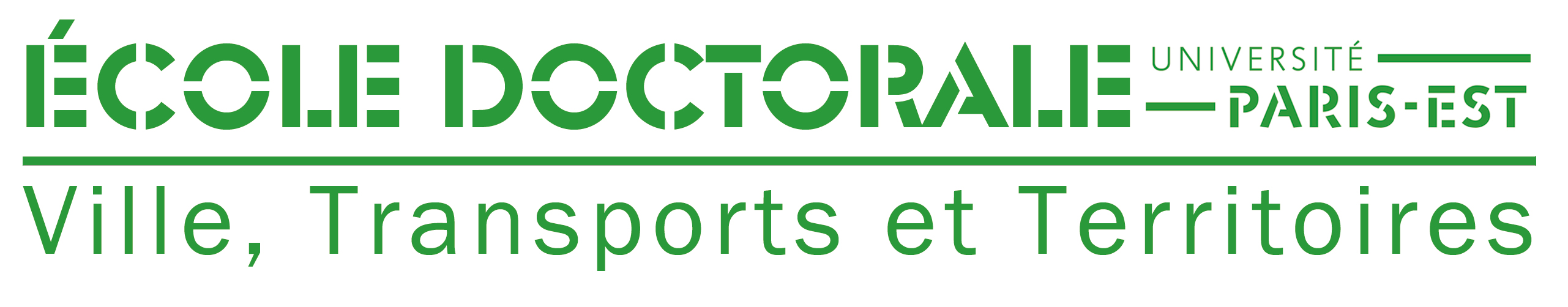 Dossier de candidature Bourses en soutien aux thèses en cotutelle ANNÉE 2019À retourner complété et accompagné des pièces justificatives à l’attention de :Nathalie LOURENÇOÉcole Doctorale « Ville, Transports et Territoires »Cité Descartes – 6/8 Av. Blaise Pascal77455 - MARNE LA VALLEE CEDEX 2Tél. 01-64-15-36-24 – E-mail. : ed-vtt@univ-paris-est.frDate limite de dépôt du dossier à l’EDVTT : le 29 octobre 2018NOM et Prénom du candidat ou de la candidate : ……………………………………………………………………..………Laboratoire : ………………………………………………………………………………………………………………………Directeur ou directrice de thèse : …………………………………………………………………………………………Adresse web du laboratoire d’accueil : ………………………………………………….…………………………………Nom et coordonnées du co-directeur ou de la co-directrice de thèse………………………………………………………………...................................................................Tél. Professionnel ou personnel : ……………………………	Tél. portable : ……………………………………E-mail : ……………………….………………………………………………………………………………………………..Pièces à joindre au dossier : Une copie de la convention de cotutelle ou à défaut d’un projet de convention de cotutelle ;  L’adresse web de l’unité d’accueil (ou un document de présentation) ;  Un projet scientifique d’une page maximum précisant le calendrier et les activités des séjours ;  Un projet financier décrivant les dépenses à couvrir et la participation (partielle ou totale) demandée à UPE ; en cas de cofinancement, en préciser la source et l’utilisation ; les dépenses prévues doivent être détaillées sur les deux ou trois années consécutives de la cotutelle (un séjour d’une seule année ne sera pas pris en compte).  Conditions d’attribution :Le financement d’un étudiant inscrit au-delà de la 3ème année de thèse est exclu ;Avoir une convention de cotutelle signée (ou en cours de signature) ;La participation financière d’Université Paris-Est est limitée à 3 500 € / étudiant / année de thèse et à 10 000 euros au total ;La bourse UPE en soutien aux thèses en cotutelle peut être complétée par l’unité de recherche d’origine ou d’accueil mais ELLE N’EST PAS cumulable avec une bourse de mobilité internationale ou d’une autre action incitative d’UPE (Labex notamment).Rappel des critères de sélection de l’EDVTT :Qualité du projet scientifique précisant le calendrier et les activités des séjours ;Clarté du devis financier prévisionnel des mobilités ;Existence d’un co-financement si le devis global excède le montant annuel ou total de la participation d’UPEPROJET SCIENTIFIQUERédiger une page maximum en précisant :les dates approximatives des séjours couverts par l’aidel’activité scientifique prévue durant ces séjoursPROJET FINANCIERLa participation d’Université Paris-Est est limitée à 10 000 €Décrire :Les dépenses devant être couvertes : ne sont éligibles que les dépenses liées à l’hébergement (dans le pays étranger ou en France) et à un seul aller-retour entre la France et le pays d’accueilLa participation demandée à Université Paris-Est. En cas de co-financement, en préciser la source et l’utilisation.Avis et visa du directeur ou de la directrice de thèse :Classement dans l’unité et visa du directeur ou de la directrice de laboratoire :Avis du directeur ou de la directrice de l’école doctorale (après transmission du dossier et avis de la commission des thèses) :Fait à Champs-s/Marne, le ……………….Caroline Gallez,
Directrice de l’école doctorale« Ville, Transports et Territoires »